Heilige Messen können bei Herrn Pfarrer Mag. Marijan Marijanovič unter 0676 877 28579 bzw. 04274 3290 oder bei Frau Karin Lesjak unter 0676 4519866 bestellt werden. Svete maše naročite pri župniku Marijanu Marijanoviču ali pri Postrajnci. Der AdventAdventus bezeichnet die Ankunft Christi, also seine Geburt, im alten Rom zudem auch den ersten Besuch des Herrschers nach seinem Amtsantritt. Somit verweist der Advent nicht nur auf die Geburt des Herrn sondern auch auf seine Wiederkunft in Herrlichkeit. Ab dem 13. Jahrhundert gibt es vier Sonntage der Vorbereitung auf das Hochfest der Geburt des Herrn. Die vier Adventssonntage haben bezüglich der Evangelientexte vier Grundthemen:	1. Adventssonntag: die Wiederkunft Christi                                                                                                                                                                           	2. Adventssonntag: die Bußpredigt Johannes des Täufers                                                                                                                                                   	3. Adventssonntag: Jesus und Johannes der Täufer                                                                                                                                                              	4. Advent Sonntag: die Ereignisse unmittelbar vor der Geburt Jesu                                                                                 RorateDie Roratemessen waren ursprünglich Votivmessen zu Ehren der Muttergottes im Advent, in denen das Evangelium von der Ankündigung der Geburt Jesu verkündet wurde. Der Name stammt vom Einzugsgesang rorate coeli - tauet Himmel.Die WeihnachtszeitDie Weihnachtszeit beginnt mit dem Hochfest der Geburt des Herrn am 25. Dezember und endet mit dem Fest der Taufe des Herrn. Mit der Weihnachtsoktav ist reiches liturgisches und bürgerliches Brauchtum verbunden. Der Weihnachtsbaum, die Krippe, die Pferdesegnung, das „Schappen“ usw. Die Erscheinung des Herrn wird am 6.Jänner gefeiert, das Fest die Taufe des Herrn wird am Sonntag darauf gefeiert und schließt seit dem 2. Vatikanischen Konzil die Weihnachtszeit ab. (vorher erst am 2. Februar)Im Kind von Bethlehem manifestiert sich das, was Gott von Beginn der Schöpfung an wollte, und das will uns der Evangelist Johannes mit seinem feierlichen Hymnus sagen: Gott ist der Gott mit uns, der sich für uns interessiert, der das Gespräch nicht abbricht, der sein Wort nicht zurückzieht, sondern an unserer Seite durchhält. Ich möchte Sie einladen, nicht auf einen machtvollen Befehl, auf eine großartige Rede oder ein Zauberwort zu warten, dass unser Leben und die ganze Welt von Leid und Not befreien kann, sondern sich auf die Suche zu machen nach dem unscheinbar kleinen Wort der Liebe, das immer wieder geboren wird unter uns Menschen und Weihnachten zu dem macht, was es sein soll: EIN FEST DER LIEBEIhr Pfarrer Marijan MarijanovićAdventAdvent naznanja Kristusov prihod, torej njegovo rojstvo. V starem Rimu je beseda adventus pomenila, da se je vladar po svoji intronizaciji prvič predstavil ljudstvu. Potemtakem advent ni le naznanilo Kristusovega rojstva, temveč tudi sporočilo o njegovem ponovnem veličastnem prihodu. Od 13. stoletja naprej so štiri nedelje namenjene pripravi na slovesni praznik Gospodovega rojstva. Štiri adventne nedelje imajo gledé na besedila evangelijev štiri osnovne téme:	1. adventna nedelja: ponovni prihod Kristusa                                                                                                                                                                           	2. adventna nedelja: spokorniška pridiga Janeza Krstnika                                                                                                                                                   	3. adventna nedelja: Jezus in Janez Krstnik                                                                                                                                                              	4. adventna nedelja: dogodki tik pred rojstvom Jezusa                                                                                 Svitne (maše ob jutranjem svitu)Svitne so prvotno bile votívne (votív – dar iz zaobljube) mašne daritve v adventu v čast Matere božje, pri katerih je besedilo evangelija naznanjalo Jezusovo rojstvo. Rorate (nemška beseda za svitno) izvira iz vstopnega napeva rorate coeli – rosite nebesa. Božični časBožični čas se začne s slovesnim praznikom Gospodovega rojstva 25. grudna/decembra in se konča z Gospodovim krstom. Z božično oktavo (8 dni) so povezani bogati liturgični obredi in civilni običaji. Božično drevo, jaslice, blgoslovitev konjev, šapanje itd. Gospodovo razglašenje praznujemo 6. prosínca/januarja, Gospodov krst pa obhajamo nedeljo navrh. S tem se konča božični čas (od 2. vatikanskega koncila naprej, prej je božični čas trajal do svéčnice, se pravi do 2. svečána/februarja). V betlehemskem otroku se kaže to, kar je Bog hotel od začetka stvarjenja in kar nam evangelist Janez želi povedati, ko pravi v svojem slavospevu: Bog je Bog z nami, ki se za nas zanima, ki ne prekine pogovora, ki ne umakne svoje besede, ki nas drži in vztraja ob naši strani. Vabim Vas, da ne čakate na mogočen ukaz, na sijajen govor ali na uròk (na čarodejno besedo), ki bi rešili naše življenje in celi svet trpljenja in stiske, temveč da iščete neopazno in preprosto besedo ljubezni, ki se znova in znova rojeva med ljudmi in ki iz Božiča naredi to, kar naj bi Božič bil: PRAZNIK LJUBEZNI.Vaš dušni pastir Marijan Marijanović3.DEZEMBER 2022Vorabendmesse predvečerna maša17:00 Uhr – uriHl.Messe – sv.maša+ CRNJAC Blagica in Šimun+ PREIN JosefEwiges Licht večna luč: Prein Josef8.DEZEMBER 2022Maria EmpfängnisBrezmadežno spočetje Device Marije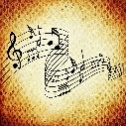 8.30 Uhr – uriHl.Messe – sv.maša+ MELINZ Paula und Anton+ KAUFMANN, BERGER, ZENZ-Verstorbene          18.00 Uhr – uriADVENTKONZERT Gemischter Chor Rosegg10.Dezember 2022Vorabendmesse predvečerna maša17:00 Uhr – uriHl.Messe – sv.maša+ KRAWANJA Elisabeth+ WATZKO Christine und Peter                                                                                                      13.DEZEMBER 2022Rorate - svitna6.00 Uhr – uri+ CHRISTINA+ Verstorbene Senioren14.DEZEMBER 2022Rorate – svitna fürSchulkinder und Kindergartenkinder7.00 Uhr – uri18.DEZEMBER 2022 4.Adventsonntag 4.adventna nedelja8.30 Uhr uriHl.Messe – sv.maša+ GREIBL Rudi und Josef und alle Greibl Verstorbenen20.DEZEMBER 2022Rorate - svitna6.00 Uhr – uri+ KANDUTSCH Franz und Helga+ KOPEINIG Anna24.DEZEMBER 2022HEILIGER AbendSveti večerGestaltung poje: ConCor21.00 Uhr – uriHl.Messe – sv.maša25.DEZEMBER 2022WEIHNACHTEN BOŽIČ8.30 Uhr – uriHl.Messe – sv.maša+ Pater Tonček26.DEZEMBER 2022STEFANITAG sv.ŠTEFAN8.30 – uriHl.Messe – sv.maša+ SITTER Stefan+ SOLDO Božo